Information Ungdomscup 2023Örnsköldsvik och Vårby IK den 10-12 Mars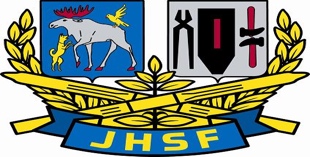 Hej!Planering inför årets Ungdomscup (tidigare Volkswagen Cup) har påbörjats. Denna vinter så går arrangemanget i Örnsköldsvik med Vårby IK som arrangör för H/D 13-14 år.  Vi kommer att åka dit i gemensam buss på torsdag den 9/3 på morgonen för att checka in på boendet och provåka banorna. På fredag 10/3 är det distanstävling, på lördag 11/3 är det sprint och skicross och på söndagen 12/3 är det stafetter i skicross, sprint och distans. Alla deltar, som vanligt för Jämtland-Härjedalen och samlar poäng. Alla tävlar individuellt på fredag och lördag sen en stafett på söndag. I år körs alla distanser i klassisk teknik. Alla ungdomar, som åkt minst 3 av nedanstående tävlingar under säsongen, får delta i cupen. Cupen subventioneras av våra sponsorer SCA och Engcon. Åkaravgiften blir ca 2700 kr, som kommer att faktureras klubbarna. Mer info om arrangemanget kan du läsa på deras hemsidor.volkswagenungdomscup.varby.nuwww.facebook.com/volkswagenungdomscup/Kvalificeringstävlingar:Daniel Karlssons minne		29/11Tour de fyrfasen		14-15/1 (två valfria deltävlingar)Offerdalspropagandan		22/1Ås eljusskida cup 1		24/1Flatarundan, Strömsund	4/2Lillknösen		5/2Ås elljusskida cup 2		7/2Lilla Östersundsspelen		11/2Det finns alltså 10 kvalificeringstävlingar inom distriktet att delta på och du måste ha deltagit på minst 3 av dessa för att vara kvalificerad.Dispenser:Åkarna får räkna en tävling utanför länet. Detta för att länet är stort och några har långa resor till tävlingar inom länet och har närmare till en del tävlingar utom länet.Om en åkare vill räkna en tävling utanför distriktet som uttagningstävling ska målsman meddela deltagande från tävlingen till någon av oss kaptener, senast den 14/2. Denna tävling ska ha genomförts mellan 1/12-22 och 11/2-23.Anmälan till Ungdomscupen görs från distriktet och ni som vill åka med skall anmäla ert intresse till kaptener enligt nedan, uttagning sker enligt kvalificeringsreglerna. Vi kaptener vill att ni anmäler intresse som senast 31/1 2023. Om ni undrar över något kan ni också höra av er till någon av oss kaptener; Malin Fredriksson (10:or) maalinfredriksson@hotmail.se eller 073-032 81 48Anna Nordbrandt (09:or) anordbrandt@hotmail.com eller 070-583 88 76Skidhälsningar frånMalin Fredriksson och Anna Nordbrandt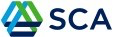 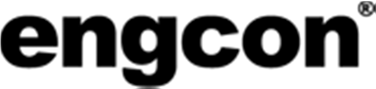 